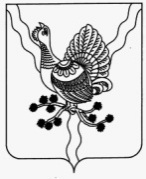 МУНИЦИПАЛЬНОЕ КАЗЕННОЕ УЧРЕЖДЕНИЕ «УПРАВЛЕНИЕ ПО ДЕЛАМ ГРАЖДАНСКОЙ ОБОРОНЫ И ЧРЕЗВЫЧАЙНЫМ СИТУАЦИЯМ МУНИЦИПАЛЬНОГО ОБРАЗОВАНИЯ МУНИЦИПАЛЬНОГО РАЙОНА «СОСНОГОРСК»ПРИКАЗ					    г. СосногорскО создании комиссии по противодействию коррупции в МКУ «Управление по делам ГО и ЧС МО МР «Сосногорск»В целях обеспечения реализации статьи 13.3 Федерального закона от 25.12.2008 № 273-ФЗ «О противодействии коррупции» и принятия мер по предупреждению коррупции в МКУ «Управление по делам ГО и ЧС МО МР «Сосногорск», п р и к а з ы в а ю:1. Создать комиссию по противодействию коррупции в МКУ «Управление по делам ГО и ЧС МО МР «Сосногорск».  2. Утвердить Положение о комиссии по противодействию коррупции МКУ «Управление по делам ГО и ЧС МО МР «Сосногорск», согласно приложению 1 к настоящему приказу.  3. Утвердить состав комиссии по противодействию коррупции в Управлении согласно приложению 2 к настоящему приказу.  4. Контроль за исполнением настоящего приказа оставляю за собой.  5. Настоящий приказ вступает в силу со дня его принятия, подлежит официальному опубликованию и размещению на официальном сайте Управления. Начальник МКУ «Управление по делам ГО и ЧС МО МР «Сосногорск»				В.Н. Кучумов Приложение  1к приказу от «13» июля 2015 г. № 37Положениео комиссии по противодействию коррупциив МКУ «Управление по делам ГО и ЧС МО МР «Сосногорск»Общие положения     1.1. Настоящим Положением о комиссии по противодействии коррупции (далее - Положение) в соответствии с Федеральным законом от 25.12.2008  № 273-ФЗ «О противодействии коррупции», указом Президента Российской Федерации от 11.04.2014 № 226 «О Национальном плане противодействия коррупции на 2014 - 2015 годы» определяется порядок формирования и деятельности комиссии по противодействию коррупции в МКУ «Управление по делам ГО и ЧС МО МР «Сосногорск» (далее – Комиссия).  1.2. Комиссия является коллегиальным совещательным органом, образованным в целях оказания содействия МКУ «Управление по делам ГО и ЧС МО МР «Сосногорск» в реализации антикоррупционной политики.  1.3. Комиссия в своей деятельности руководствуется Конституцией Российской Федерации, федеральными конституционными законами, федеральными законами и иными нормативными правовыми актами Российской Федерации, законами и иными нормативными правовыми актами Республики Коми, а также   1.4. Положение о Комиссии и ее состав утверждаются приказом начальника Управления.2.     Основные задачи и полномочия Комиссии      2.1. Основными задачами Комиссии являются:      а) подготовка предложений по выработке и реализации в МКУ «Управление по делам ГО и ЧС МО МР «Сосногорск», антикоррупционной политики;      б) выявление и устранение причин и условий, способствующих возникновению и распространению проявлений коррупции в деятельности МКУ «Управление по делам ГО и ЧС МО МР «Сосногорск»;      в) координация деятельности работников МКУ «Управление по делам ГО и ЧС МО МР «Сосногорск» по реализации антикоррупционной политики;      г) создание единой системы информирования работников МКУ «Управление по делам ГО и ЧС МО МР «Сосногорск» по вопросам противодействия коррупции;      д) формирование у работников МКУ «Управление по делам ГО и ЧС МО МР «Сосногорск» антикоррупционного сознания, а также навыков антикоррупционного поведения;      е) контроль за реализацией выполнения антикоррупционных мероприятий в МКУ «Управление по делам ГО и ЧС МО МР «Сосногорск»;      ж) взаимодействие с правоохранительными органами, иными государственными органами, органами местного самоуправления, общественными организациями и средствами массовой информации по вопросам противодействия коррупции.      2.2. Комиссия для решения возложенных на нее задач имеет право:      а) вносить предложения на рассмотрение начальника МКУ «Управление по делам ГО и ЧС МО МР «Сосногорск» по совершенствованию деятельности Управления в сфере противодействия коррупции;      б) запрашивать и получать в установленном порядке информацию от работников МКУ «Управление по делам ГО и ЧС МО МР «Сосногорск», государственных органов, органов местного самоуправления и организаций по вопросам, относящимся к компетенции Комиссии;     в) заслушивать на заседаниях Комиссии работников МКУ «Управление по делам ГО и ЧС МО МР «Сосногорск»;      г) разрабатывать рекомендации для практического использования по предотвращению и профилактике коррупционных правонарушений в МКУ «Управление по делам ГО и ЧС МО МР «Сосногорск»;     д) принимать участие в подготовке и организации выполнения локальных нормативных актов по вопросам, относящимся к компетенции Комиссии;     е) рассматривать поступившую информацию о проявлениях коррупции в МКУ «Управление по делам ГО и ЧС МО МР «Сосногорск», подготавливать предложения по устранению и недопущению выявленных нарушений;     ж) вносить предложения о привлечении к дисциплинарной ответственности работников МКУ «Управление по делам ГО и ЧС МО МР «Сосногорск», совершивших коррупционные правонарушения;      з) привлекать в установленном порядке для участия в работе Комиссии представителей государственных органов, органов местного самоуправления и организаций.3.     Порядок формирования Комиссии    3.1. Комиссия формируется в составе председателя комиссии, его заместителя, секретаря и членов комиссии.         3.2. В состав Комиссии входят:         а) заместитель начальника Управления, работники других подразделений МКУ «Управление по делам ГО и ЧС МО МР «Сосногорск», определяемые начальником;         б) должностное лицо администрации муниципального района «Сосногорск», ответственное за работу по профилактике коррупционных и иных правонарушений.        3.3. Лица, указанные в подпунктах «б» «в» пункта 3.2 настоящего Положения, включаются в состав Комиссии в установленном порядке по согласованию с Администрацией муниципального района «Сосногорск на основании запроса начальника МКУ «Управление по делам ГО и ЧС МО МР «Сосногорск».       3.4. Комиссия формируется таким образом, чтобы исключить возможность возникновения конфликта интересов, который мог бы повлиять на принимаемые Комиссией решения.4.     Организация деятельности Комиссии     4.1. Деятельность Комиссии осуществляется в соответствии с планами работы на календарный год, утверждаемыми на ее заседаниях.        4.2. Заседания Комиссии проводятся не реже трех раз в год. Внеочередные заседания Комиссии проводятся по решению председателя комиссии на основании ходатайства любого члена комиссии.        4.3. Место, время проведения и повестку дня заседания определяет председатель комиссии. В отсутствие председателя комиссии его обязанности исполняет заместитель председателя комиссии.        4.4. Заседание Комиссии считается правомочным, если на нем присутствует не менее двух третей от общего числа членов комиссии.        4.5. По решению председателя комиссии в заседаниях Комиссии с правом совещательного голоса могут участвовать другие работники Управления, представители государственных органов, органов местного самоуправления и организаций.       4.6.  Организационно-техническое и документационное обеспечение деятельности Комиссии, а также информирование членов комиссии и других лиц, участвующих в заседании комиссии, о дате, времени и месте проведения заседания, ознакомление членов комиссии с материалами, представляемыми для обсуждения на заседании Комиссии, осуществляются секретарем комиссии.5.     Процедура принятия Комиссией решений      5.1. Решения Комиссии носят рекомендательный характер и принимаются открытым голосованием (если Комиссия не примет иное решение) простым большинством голосов присутствующих на заседании членов комиссии. При равенстве голосов решающим является голос председателя комиссии.      5.2. Все члены комиссии при принятии решений обладают равными правами.      5.3. Член комиссии, не согласный с ее решением, вправе в письменной форме изложить свое мнение, которое подлежит обязательному приобщению к протоколу заседания Комиссии.6.     Оформление решений Комиссии    6.1. Решения Комиссии оформляются протоколами, которые подписывают члены комиссии, принимавшие участие в ее заседании.    6.2. Для исполнения решений Комиссии могут быть подготовлены проекты правовых актов, которые в установленном порядке представляются на рассмотрение начальнику Управления.    6.3. В протоколе заседания Комиссии указываются:     а) место и время проведения заседания Комиссии;     б)фамилии, имена, отчества членов комиссии и других лиц, присутствующих на заседании;     в) повестка дня заседания Комиссии, содержание рассматриваемых вопросов и материалов;     г) результаты голосования;     д) принятые Комиссией решения;     е) сведения о приобщенных к протоколу материалах.    6.4. Копия протокола в течение трех рабочих дней со дня заседания направляется начальнику МКУ «Управление по делам ГО и ЧС МО МР «Сосногорск», а также по решению Комиссии - иным заинтересованным лицам.Приложение  2к приказу от «13» июля 2015  №  37Состав комиссии по противодействию коррупции в МКУ «Управление по делам ГО и ЧС МО МР «Сосногорск»                                                                                             Утверждаю    Начальник МКУ «Управление по делам 							       ГО и ЧС МО МР «Сосногорск»В.Н. Кучумов«13» июля 2015 годаПлан мероприятий по противодействию коррупциив МКУ «Управление по делам ГО и ЧС МО МР «Сосногорск»«13» июля 2015г.                                                       №  37Зайцев В.Т.-заместитель начальника Управления (председатель Комиссии)Судакова Н.А.- начальник ЕДДС (заместитель председателя Комиссии)Изотова Н.В.-Специалист ГО отвечающий за кадровую работу и делопроизводство (секретарь Комиссии)Члены комиссии:Члены комиссии:Члены комиссии:Савченко В.И.-Ведущий специалист УправленияРязанова Г.А.-главный бухгалтер УправленияБелаш Екатерина Владимировна-руководитель сектора по кадровым вопросам и охране труда общего отдела администрации  муниципального района «Сосногорск» (по согласованию)№ п/пМероприятияСрок выполненияОтметка об исполненииОпределение должностных лиц (структурных подразделений), ответственных за профилактику коррупционных и иных правонарушений в Управлениииюнь - июль 2015г.Включение в трудовые договоры работников Управления антикоррупционные положения и пункты об ответственности за нарушение положений Кодекса этики и служебного поведениясентябрь 2015г.Принятие Регламента обмена подарками и знаками делового гостеприимства в организациисентябрь - октябрь 2015г.Разработка Порядка уведомления работодателя о фактах обращения в целях склонения работников к совершению коррупционных правонарушенийиюнь - июль 2015г.Ознакомление работников организации с нормативными документами, регламентирующими вопросы предупреждения и противодействия коррупциипостоянноОбеспечение привлечения к ответственности работников учреждения, допустивших коррупционные правонарушениянезамедлительноНаправление для размещения на официальном сайте МКУ «Управление по делам ГО и ЧС МО МР «Сосногорск», в сети Интернет информации об исполнении мероприятий по противодействию коррупции в МКУ «Управление по делам ГО и ЧС МО МР «Сосногорск» 1 раз в кварталПроведение периодической оценки коррупционных рисков в целях выявления сфер деятельности организации, наиболее подверженных таким рискам, и разработки соответствующих антикоррупционных мер1 раз в полугодиеОрганизация индивидуального консультирования работников по вопросам применения (соблюдения) антикоррупционных стандартов и процедур1 раз в полугодиеОсуществление сотрудничества с правоохранительными органами в сфере противодействия коррупциипостоянноеУчастие в коллективных инициативах по противодействию коррупциипостоянное